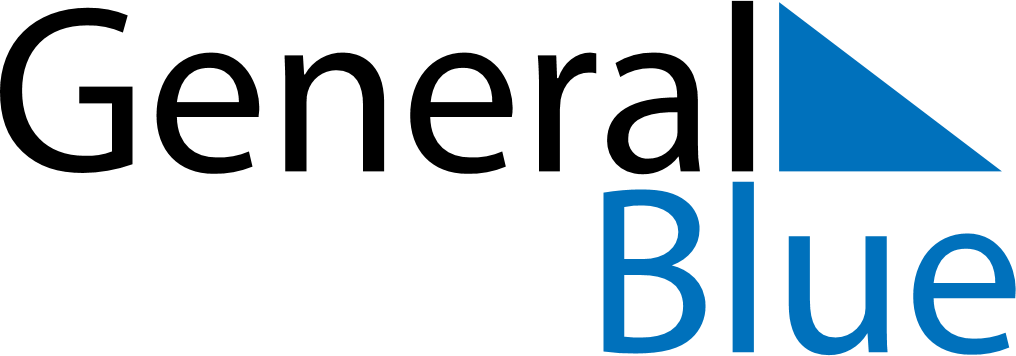 June 2024June 2024June 2024June 2024June 2024June 2024June 2024Mae Wong, Nakhon Sawan, ThailandMae Wong, Nakhon Sawan, ThailandMae Wong, Nakhon Sawan, ThailandMae Wong, Nakhon Sawan, ThailandMae Wong, Nakhon Sawan, ThailandMae Wong, Nakhon Sawan, ThailandMae Wong, Nakhon Sawan, ThailandSundayMondayMondayTuesdayWednesdayThursdayFridaySaturday1Sunrise: 5:49 AMSunset: 6:49 PMDaylight: 13 hours and 0 minutes.23345678Sunrise: 5:49 AMSunset: 6:50 PMDaylight: 13 hours and 0 minutes.Sunrise: 5:49 AMSunset: 6:50 PMDaylight: 13 hours and 0 minutes.Sunrise: 5:49 AMSunset: 6:50 PMDaylight: 13 hours and 0 minutes.Sunrise: 5:49 AMSunset: 6:50 PMDaylight: 13 hours and 1 minute.Sunrise: 5:49 AMSunset: 6:51 PMDaylight: 13 hours and 1 minute.Sunrise: 5:49 AMSunset: 6:51 PMDaylight: 13 hours and 1 minute.Sunrise: 5:49 AMSunset: 6:51 PMDaylight: 13 hours and 2 minutes.Sunrise: 5:49 AMSunset: 6:52 PMDaylight: 13 hours and 2 minutes.910101112131415Sunrise: 5:49 AMSunset: 6:52 PMDaylight: 13 hours and 2 minutes.Sunrise: 5:50 AMSunset: 6:52 PMDaylight: 13 hours and 2 minutes.Sunrise: 5:50 AMSunset: 6:52 PMDaylight: 13 hours and 2 minutes.Sunrise: 5:50 AMSunset: 6:53 PMDaylight: 13 hours and 2 minutes.Sunrise: 5:50 AMSunset: 6:53 PMDaylight: 13 hours and 3 minutes.Sunrise: 5:50 AMSunset: 6:53 PMDaylight: 13 hours and 3 minutes.Sunrise: 5:50 AMSunset: 6:53 PMDaylight: 13 hours and 3 minutes.Sunrise: 5:50 AMSunset: 6:54 PMDaylight: 13 hours and 3 minutes.1617171819202122Sunrise: 5:50 AMSunset: 6:54 PMDaylight: 13 hours and 3 minutes.Sunrise: 5:50 AMSunset: 6:54 PMDaylight: 13 hours and 3 minutes.Sunrise: 5:50 AMSunset: 6:54 PMDaylight: 13 hours and 3 minutes.Sunrise: 5:51 AMSunset: 6:55 PMDaylight: 13 hours and 3 minutes.Sunrise: 5:51 AMSunset: 6:55 PMDaylight: 13 hours and 3 minutes.Sunrise: 5:51 AMSunset: 6:55 PMDaylight: 13 hours and 3 minutes.Sunrise: 5:51 AMSunset: 6:55 PMDaylight: 13 hours and 3 minutes.Sunrise: 5:52 AMSunset: 6:55 PMDaylight: 13 hours and 3 minutes.2324242526272829Sunrise: 5:52 AMSunset: 6:56 PMDaylight: 13 hours and 3 minutes.Sunrise: 5:52 AMSunset: 6:56 PMDaylight: 13 hours and 3 minutes.Sunrise: 5:52 AMSunset: 6:56 PMDaylight: 13 hours and 3 minutes.Sunrise: 5:52 AMSunset: 6:56 PMDaylight: 13 hours and 3 minutes.Sunrise: 5:52 AMSunset: 6:56 PMDaylight: 13 hours and 3 minutes.Sunrise: 5:53 AMSunset: 6:56 PMDaylight: 13 hours and 3 minutes.Sunrise: 5:53 AMSunset: 6:56 PMDaylight: 13 hours and 3 minutes.Sunrise: 5:53 AMSunset: 6:57 PMDaylight: 13 hours and 3 minutes.30Sunrise: 5:54 AMSunset: 6:57 PMDaylight: 13 hours and 3 minutes.